 Formulaire d’inscription
au camp de reprise – août 22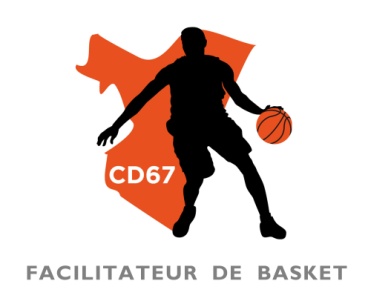 Renseignements sur le/la participant(e) :NOM de l’enfant :      	Prénom :      Sexe :  Féminin  Masculin	Date de naissance (JJ/MM/AAAA) :      Club :      			N° licence :      Taille de vêtement :      J’inscris mon enfant pour la semaine du :  Du 15 au 19 août 2022       Du 22 au 26 août 2022Le stagiaire suit-il un régime alimentaire particulier Si oui, lequel      Coordonnées des parents :Mère : NOM :      			Prénom :      Adresse postale :      N° téléphone :      E-mail :      Père : NOM :	     	Prénom :      Adresse postale :      N° téléphone :      E-mail :      Personne à contacter en cas d’urgence :La personne à contacter est : Si autre, merci de préciser (NOM + n°téléphone) :       En cas d’accident, je donne mon accord au responsable du stage à faire le nécessaire pour une prise en charge rapide et une hospitalisation si nécessaire. Je l’autorise également à récupérer le stagiaire à la sortie des soins.   Règlement :Le prix du Camp est de 220€ par enfant pour une semaine. Nombre de paiement souhaité (la somme totale peut être divisée en 2 ou 3 fois) : Montant en chèques vacances :      La totalité du paiement doit être réglée avant le début du camp. Droits d’images J’autorise la prise d’une ou plusieurs photographie(s) (captation, fixation, enregistrement, numérisation), la prise de vue TV/Vidéo ainsi que la diffusion et la publication de ces supports représentant mon enfant à l’occasion des activités réalisées lors du camp 100% Basket dans le cadre du droit à l’information sur quelque support que ce soit (médias de l’information).Autorisation parentale Je soussigné(e) (Nom-Prénom) :      Qualité :      		de l’enfant (Nom-Prénom) :       Je l’autorise à participer au Camp de reprise – août 2022. Conditions de participations, paiement et annulation J’ai lu et j’accepte les conditions de participation, de paiement et d’annulation au camp d’été 100% Basket. Date - Signature